«Малыши и Золотая Осень»Вот и выпали деньки, когда можно показать малышам красоту осенней природы, когда легче донести понятие «осень – желтого цвета». Прогулка в парке (находится в тесном соседстве с детским садом), как нельзя лучше помогла вызвать  у детей радость от встречи с природой: 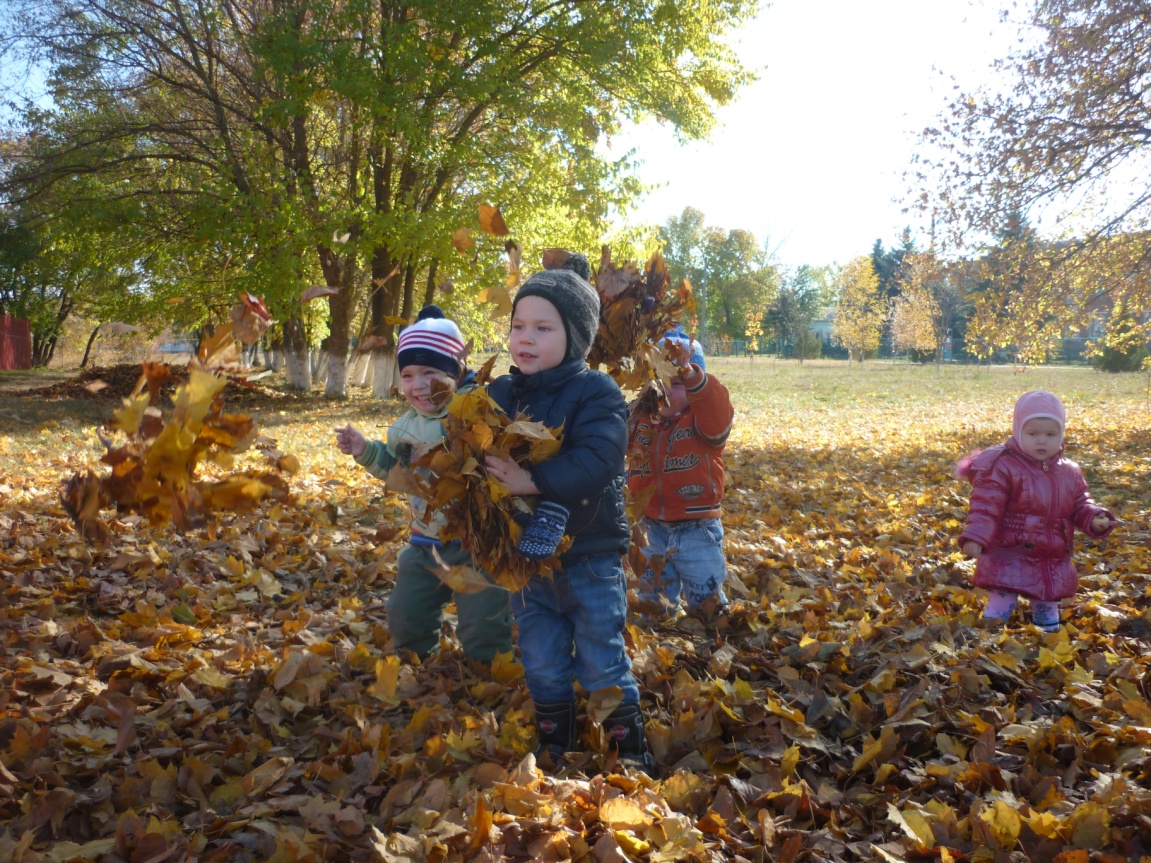 рассмотреть узор осеннего листочка: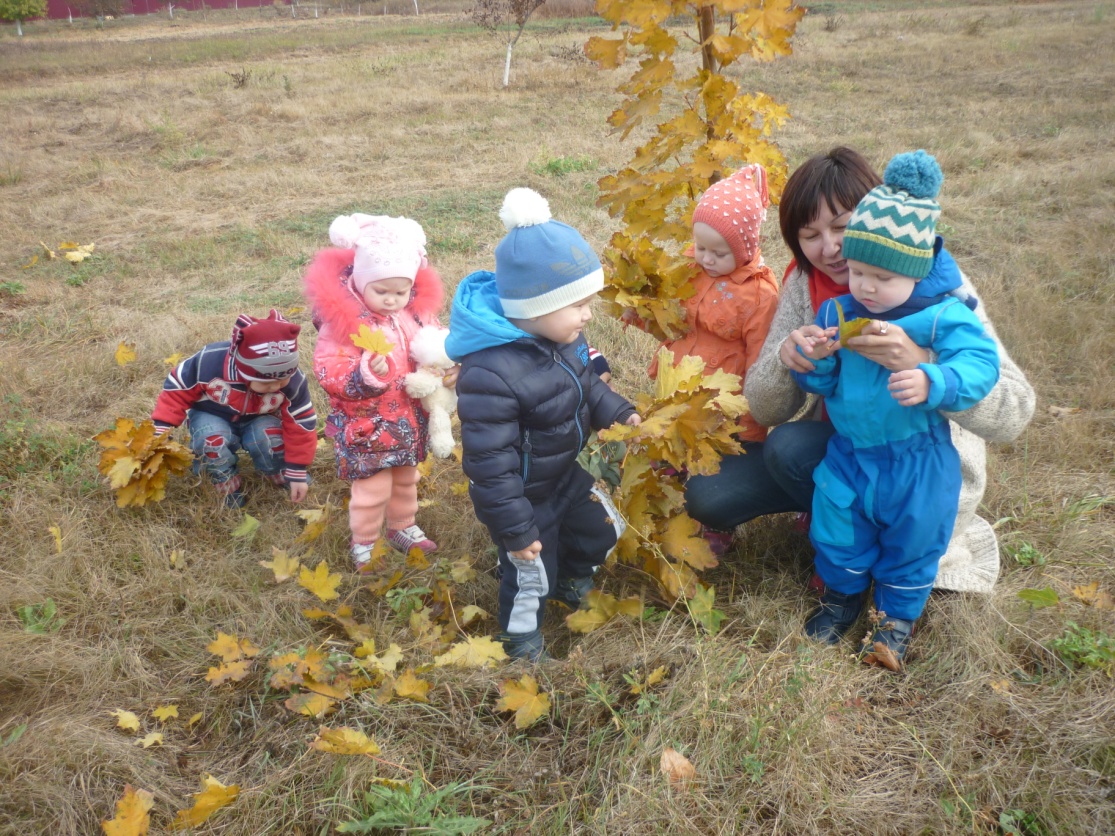 собрать букеты из опавших кленовых листьев: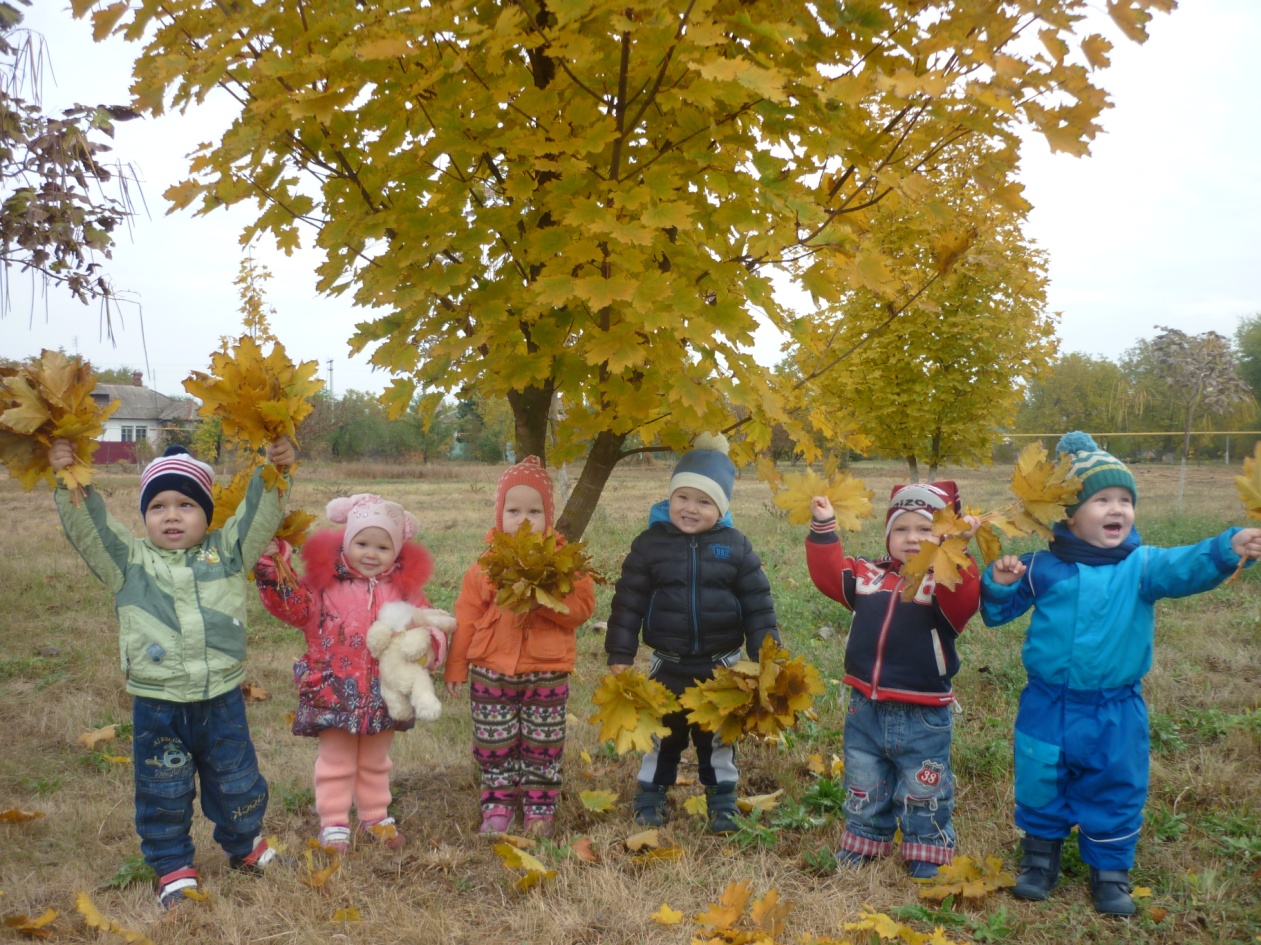 И принести красоту осени в детский сад (для гербария):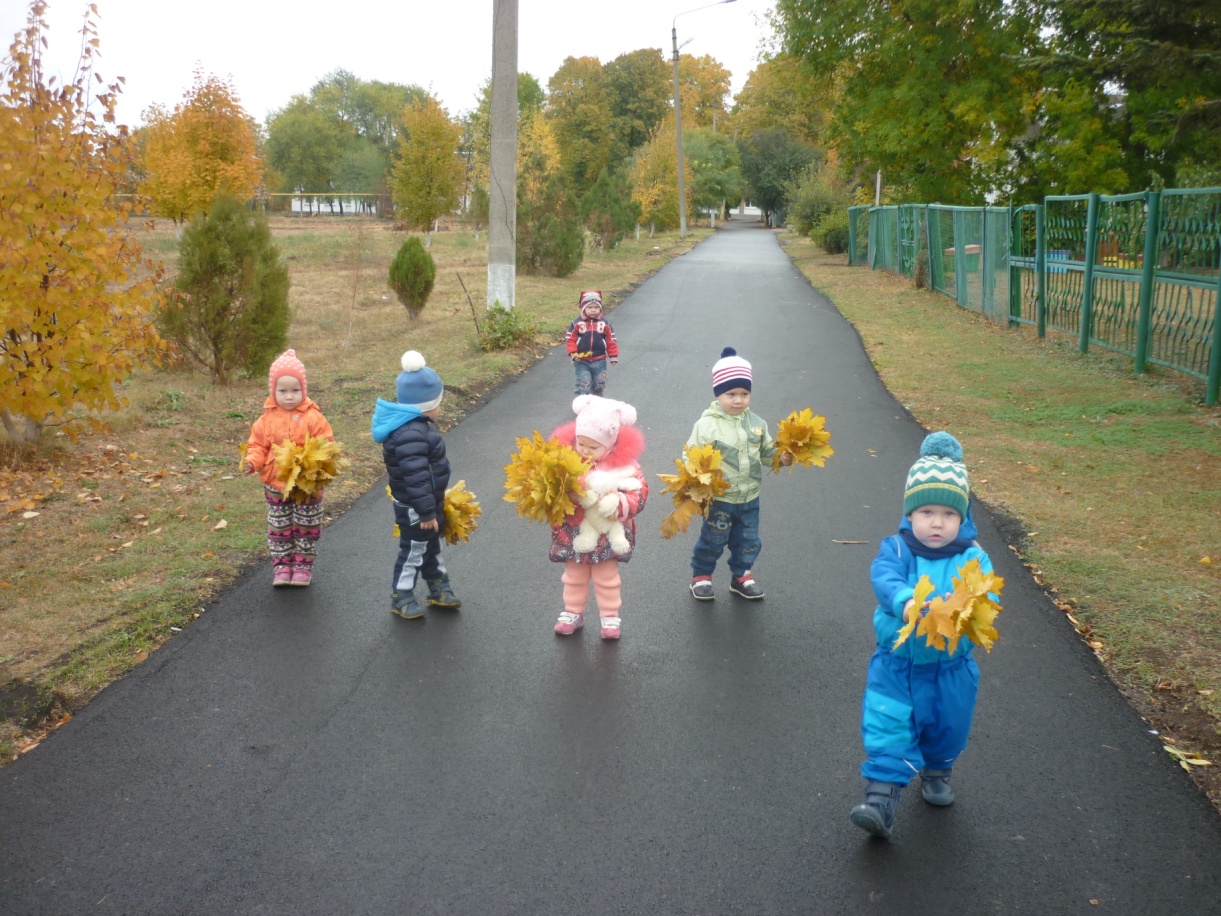 Краснодарский край, Тимашевский район, хутор Беднягина, МБДОУ д/с № 16, первая младшая группа. Воспитатель: О. В. Коваленко